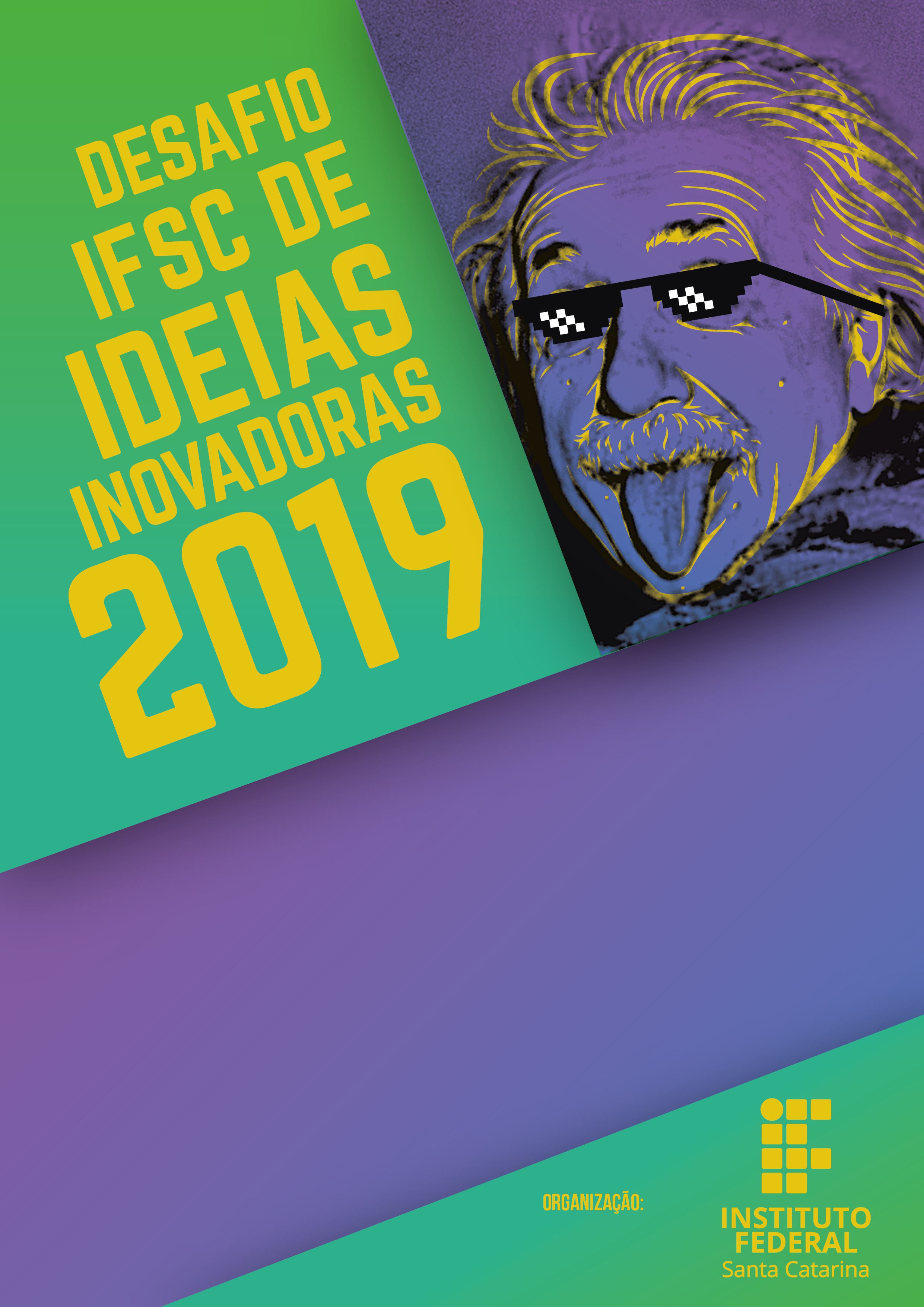 CHAMADA PÚBLICA PROPPI Nº11/2019DESAFIO IFSC DE IDEIAS INOVADORAS 2019CHAMADA PÚBLICA PROPPI Nº11/2019DESAFIO IFSC DE IDEIAS INOVADORAS 20191. Descrição da Ideia Inovadora (máximo 500 palavras)2. Estratégia/Metodologia de Execução do Projeto (máximo 1000 palavras)3. Etapas e Cronograma de Execução Identificação das EtapasObs.: Ajuste o número de linhas de tabela de acordo com o número de metas.Cronograma de ExecuçãoObs.: Insira uma “X” nos meses em que a referida etapa será executada. Ajuste o número de linhas de tabela de acordo com o número de metas.4. Infraestrutura (Informe o local de execução das atividades, descreva a infraestrutura existente e a necessária para a execução do projeto)5. Capacidade Técnica (Demonstre que a equipe possui os conhecimentos e competências necessárias para a execução do projeto)6. OrçamentoObs.: Ajuste o número de linhas da tabela de acordo com o número de itens de despesas.Identificação e assinatura dos membros da equipe:Identificação e assinatura do servidor do IFSC Mentor da equipe:_______________________________Nome:CPF:Data: ____/____/_______Orientação GeralO  auxílio financeiro, que será atribuído às 08 (oito) equipes vencedoras do Desafio IFSC de Ideias Inovadoras 2019, deverá ser aplicado exclusivamente para o desenvolvimento da sua “Ideia Inovadora”, conforme estabelecido no Art. 10 do regulamento. Este Projeto de Pesquisa Desenvolvimento e Inovação (PD&I) tem a finalidade de apresentar de que forma a equipe pretende fazer uso do prêmio. Este Projeto de PD&I deverá ser construído prevendo-se o valor máximo de R$10.000,00 (após definidas as equipes vencedoras, este Projeto de PD&I deverá ser adaptado ao valor real do auxílio financeiro de acordo com a classificação final da equipe). Muito importante que a equipe informe claramente todos os itens de despesa, com suas respectivas justificativas e os benefícios que serão alcançados para o desenvolvimento da ideia inovadora. As despesas deverá respeitar o estabelecido no regulamento de Desafio IFSC 2019. Lembre-se, este Projeto de PD&I será avaliado e receberá uma pontuação conforme os critérios estabelecidos no Art.8º do regulamento. Também é importante lembrar que todas as despesas realizadas deverão ser comprovadas por meio de documentação formal (cópia das notas fiscais e demais comprovantes de despesa) que deverão ser entregues para prestação de contas junto com o Relatório Final.NºEtapaDescriçãoE1E2E3...Meta1º mês2º mês3º mês4º mês5º mêsE1E2E3NºDescrição da DespesaJustificativaValor Unit (R$)QtdValor (R$)01020304050607080910…Valor Total (R$)10.000,00_______________________________Nome:CPF:_______________________________Nome:CPF:_______________________________Nome:CPF:_______________________________Nome:CPF: